                                 МБОУ СОШ №13                             ЕДИНЫЙ ВСЕКУБАНСКИЙ КЛАССНЫЙ ЧАС в 3 классе«День Матери»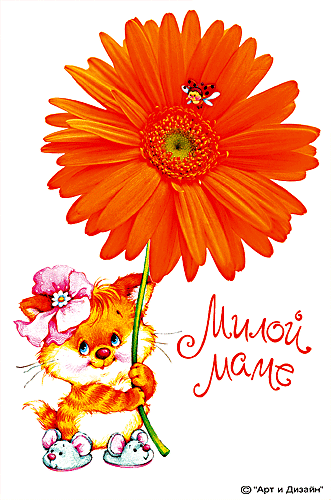 Классный руководитель:     Цыганкова Э.М..2015-2016 учебный годЦель:- воспитание гражданско-патриотического сознания и развитие духовно-нравственного потенциала учащихся.Задачи:- познакомить с историей возникновения праздника;-воспитывать уважение к Матери, чувства добра, любви и заботы к близким людям, чувство гордости за свою семью;  - развитие чувства ответственности за свои поступки.               - развивать у учащихся потребность в прекрасном, способствовать развитию художественно – эстетического мышления;- воспитывать  чувство патриотизма.                        Оформление: Эпиграф:«Родиться стоит поздно или рано,Хотя бы для того на этот свет,Чтоб молвить впервые имя «мама»,Которого священней в мире нет!» (А.Шайхиев).Воздушные  шары, стенд с фотографиями матерей учащихся класса, рисунки учащихся, посвящённые Дню     матери. Оборудование:Компьютер,мультимедийный проектор, презентация, музыкальное сопровождение к празднику.Ход  классного часа.I     Актуализация темы классного часа  .     ( Слайд 3)              « …Родиться стоит поздно или рано,Хотя бы для того на этот свет,           Чтоб вымолвит впервые имя « мама»,                             Которого священней в мире нет.»  (А.Шайхиев)             II     Сообщение темы и цели классного часа Ведущий 1: Сегодня мы собрались здесь ради самых близких людей на свете. Наш классный час «Главное слово в любом языке»  посвящен празднованию Дня Матери. Вряд ли День Матери может оставить хоть одного человека равнодушным, и сколько бы тёплых слов не было произнесено в этот день, все чувства будут услышаны и с благодарностью приняты нашими мамами. Невозможно поспорить  с тем, что этот праздник – праздник вечности: из поколения в поколение для каждого человека мама – самый главный человек в жизни. III   Основная часть классного часа Ведущий 2:         ( Слайд 4)              День матери – это международный праздник. В разных странах он приходится на разные даты. В России День матери стали отмечать сравнительно недавно. По Указу Президента РФ  от 30 января 1998 года. День Матери празднуется в последнее воскресенье последнего осеннего месяца.  Ведущий 3: А знаете ли вы, что празднование Дня матери берёт начало ещё в женских мистериях древнего Рима, предназначенных для почитания Великой Матери – богини, матери всех богов. Также известно, что в Англии XV века отмечалось так называемое «Материнское  воскресенье» - четвёртое воскресенье Великого поста, посвящённое чествованию матерей по всей стране. Постепенно этот праздник приобрёл другое значение – чествовать стали не матерей, «Матерь Церковь», так что праздник стал отчасти церковным.  Ведущий 4:Во многих европейских странах – США Канада, Китай, Япония, День Матери отмечают во второй половине мая. День Матери во второе воскресенье отмечают также Мальта, Дания, Финляндия, Германия, Италия, Турция, Австралия, Япония, Бельгия, Украина, Эстония. В Армении 7 апреля отмечают День материнства и красоты. История праздника ведётся со времён античной Греции, когда греки отмечали весной День матери всех богов, Геи.Ведущий 1:    ( Слайд 5)              Мама – главное слово в жизни любого человека и как бы оно не звучало на любом языке, оно означает одно – любовь, любовь безграничную, искреннюю. "Мама" - первое слово человека, который только что явился в мир. Может быть, оно и было первым словом всего человечества. Возможно, с него и  ему подобных "детских" слов начался в глубокой древности наш язык. Русские дети называют мать "мама", маленькие французы -"маман", немецкие ребята -"мама", английские - "мэмма", китайские -"мама", корейские - "омма".2-й ученик:                                     «Мама»По-русски мама, по-грузински нана, 
А по-аварски - ласково баба. 
Из тысяч слов земли и океана 
У этого - особая судьба. 

Став первым словом в год наш колыбельный, 
Оно порой входило в дымный круг 
И на устах солдата в час смертельный 
Последним зовом становилось вдруг. 

На это слово не ложатся тени, 
И в тишине, наверно, потому 
Слова другие, преклонив колени, 
Желают исповедаться ему. 

Родник, услугу оказав кувшину, 
Лепечет это слово оттого, 
Что вспоминает горную вершину - 
Она прослыла матерью его. 

И молния прорежет тучу снова, 
И я услышу, за дождем следя, 
Как, впитываясь в землю, это слово 
Вызванивают капельки дождя. 

Тайком вздохну, о чем-нибудь горюя, 
И, скрыв слезу при ясном свете дня: 
Не беспокойся, - маме говорю я, - 
Все хорошо, родная, у меня. 

Тревожится за сына постоянно, 
Святой любви великая раба. 
По-русски мама, по-грузински нана 
И по-аварски - ласково баба.(Расул Гамзатов) Ведущий 2:    ( Слайд 6)             «МАМА, МАМА  –в этом слове солнца свет,
   МАМА, МАМА – лучше слова в мире нет..!» А сейчас на минутку закройте глаза и представьте  свою маму. А теперь ласково произнесите слово «мама». Почувствовали, как на душе стало теплее? Как вы думаете почему? (Дети  отвечают)  Ведущий 2:  Вот он, ответ нам                        Правильный самый:                  Всё,  чем живём,                    Начинается … с МАМЫ!3-й ученик:   (Слайд7)Нынче праздник, праздник, Праздник наших милых мам! Этот праздник, нежный самый,  В ноябре приходит к нам.4-й ученик: Нет в году такого дня,Чтоб похож был на тебя –  Этот день особый, Ласковый и тёплый,  Мирный и красивый,Добрый и счастливый!5-й ученик: Нет конца подаркам разным  И в стихах словам,Ведь сегодня главный праздник Всех на свете мам!Ведущий 3: Каждому из нас знакомо чувство защищённости и покоя, которое возникает лишь тогда, когда рядом мама, наша любимая мамочка. Материнскую любовь трудно описать. Самозабвение, то есть способность забывать о себе ради своего ребёнка, и есть главный признак истинной любви. Вот почему с горем и радостью мы спешим к нашей мамочке. Вот почему находим у неё понимание.Ведущий 4:    Когда я был ребёнком, родная моя,                        Если детское горе томило меня,                        Я к тебе приходил, и мой плач утихал.                        На груди у тебя я в слезах засыпал.Ведущий 1:  Дети не всегда хорошо понимают, что значит для них мама. Можно, конечно, видеть в ней того, кто просто готовит пищу, гладит, учит уму – разуму, что - то заставляет делать… Но это ведь не так. Мама – это ещё и тот человек, которому можно доверить все свои секреты, рассказать о сомнениях и бедах, например о том, как тебе стыдно за какой – то твой нелепый и глупый поступок. Мама всё поймёт и конечно успокоит…Ведущий 2: Иногда я обижался на маму и капризничал: мне хотелось то мороженного, то косолапого медвежонка с витрины. Однако мама не все мои желания спешила исполнять. А ещё она не позволяла мне долго играть во дворе и часто винила меня, если я ссорился с товарищами. Мне порой казалось, что она слишком строга и требовательна, что она шагу не даёт мне ступить. Но теперь я понимаю, что мама хочет вырастить меня хорошим человеком, который умеет отвечать за свои поступки, который никогда не сделает плохо своим друзьям. Я ей очень благодарен за это.          Ведущий 3:  На свете нет человека роднее и ближе матери. И сколько бы нам ни было лет – 7 или 37, нам всегда будет нужна мама. Её забота, ласка  и внимание. Поэтому нежно любите, берегите своих мам, не причиняйте ей боли. Ведь в постоянной заботе и сочувствии нуждаются и они – ваши мамы.  Звучит в исполнении учеников песня «Мама» (слова М. Пляцковского, музыка Ю. Чичкова)Ведущий 4:   «Мамина улыбка» так назывался конкурс рисунков, который прошёл в классе. Сегодня вы можете ещё раз просмотреть эти рисунки.6-й ученик:                                                         7-й ученик:Утро начинается, Мама просыпается.И улыбкой маминойУтро начинается.Тёплыми ладонями Мама нас согреет, Добрыми словами  Грусть – печаль Развеет.                           Почему так часто                          Вредность в нас брыкается?                          «Не хочу, не буду!» -                           Это называется.                          Мы ведь знаем, мамочка,                          Ты всегда права,                           Но «прости, пожалуйста» -                            Вновь звучат слова.                           Как на небе солнышко,                           Как в саду листва,                           Как вода живая                           Мама нам нужна.Ведущий 1: Да, праздники способны творить настоящие чудеса. Что тут скажешь, если самые отчаянные непоседы вдруг становятся послушными и исполнительными. Об этом есть даже стихотворение.8-й ученик:      Лень любила всей душой Нежиться в кровати,         Лень была большой – большой,                          Даже больше Кати.9-й ученик:  Но сегодня, очень странно, Встала Катя очень рано,          Сарафан взяла со стула,          А на Лень и не взглянула.10-й ученик:   Лень следит за ней украдкой. Катя сделала зарядку          И теперь рисует маме          Вазу с яркими цветами.11-й ученик:                                 А потом на кухне Катя   Для себя нашла занятье;   Там на удивленье лени            Катя делала пельмени,            А потом исчезла Лень:            Вот что значит Мамин День!Ведущий 2: Дорогие ребята! Чаще радуйте маму хорошим поведением, хорошими отметками, первыми весенними цветами. Чаще говорите ей «большое спасибо» и поменьше расстраивайте. А если уж случилось, что ненароком обидели маму, то не стесняйтесь попросить прощение.А теперь предоставим слово нашим папам.Папа: (читает стихотворение А. Дементьева «Есть у меня два имени заветных»). Есть у меня два имени заветных,Они вошли и в мою жизнь, и сны.Одно, наверно, родилось от ветра,Второе родилось от тишины.Вот почему, когда во сне всё бродит,Неистовствует, рвётся к мятежу,Одно – от ветра – вмиг меня находит,А чаще сам его я нахожу.Второе имя  - словно песня в мае. В нём ласку слышу я и доброту.Я часто это имя вспоминаю,Когда бывает мне невмоготу.Судьба моя, ты имена те милуй,Будь с ними и щедрее, и добрей.Зовём одним мы именем любимых,Другим так называем матерей.IV.Заключительная часть классного часа.Ведущий 3: Среди многочисленных праздников, отмечаемых в нашей стране, День матери занимает особое место. Этот праздник никого не оставляет равнодушным. Вот почему мне хочется сказать сегодня слова благодарности всем матерям, которые дарят любовь, добро, нежность и ласку детям. Спасибо Вам! И пусть каждая из вас чаще слышит тёплые слова от своих родных! Пусть на ваших лицах светятся улыбки и радостные искорки сверкают в глазах! ( Слайд 8)    12-й ученик:   Счастья желаем мы вам:Удачи, бодрости, радости и красоты! Чтоб в терпении решались задачи! Чтоб сбывались любые мечты!( Слайд 9)  13-й ученик:  Пусть в делах всегда и всюдуВам сопутствует успех!И сегодня, в праздник чудный,Будьте вы счастливей всех!14-й ученик:  С праздником светлым! С праздником ясным!                          С праздником нежным, чудесным, прекрасным!                          С праздником ласки, любви  и внимания!                                                                                                                                                                 С праздником женского очарования!Звучит в исполнении учеников песня «Мама» (слова Ю.Энтина, музыка А.Рыбникова) ( Слайд 10)  